　　　　　　　　　　　　　　　　　　　　　　　　　　　 　　　　　　　　【 中間報告書 】令和　　年　　月　　日国際共同研究 中間報告（ 課題番号：       ）　京都大学防災研究所長　殿　　　　　　　　　　　　　　　　　　　［申請者（研究代表者）］　　　　　　　　　　　　　　　　　　　    　氏  　名　：　　　　　　　　　　　　　　　　　    　　　職　  名　：　　　　　　　　　　　　　　　　　　      　所属機関名：　        下記のとおり、共同研究の中間報告書を提出します。記課題名： 研究代表者：所属機関名：所内担当者名：研究期間：令和  年  月  日　～　令和  年  月  日研究場所：共同研究参加者数：  名 (所外  名、所内  名)・大学院生の参加状況：  名（修士  名、博士  名）（内数）・大学院生の参加形態　[               　]令和　年度　実施状況令和　年度　実施計画国際共同研究　中間報告書の記入要領研究期間が２年間の研究課題については、研究代表者は初年度終了後、本様式により中間報告書を提出してください。１．報告書タイトル「国際共同研究 中間報告」の（　　　）内に課題番号を記載してください２．共同研究参加者数研究代表者を含めた人数を記載して下さい。「共同研究参加者」とは、申請書に記載された「研究分担者」よりも幅広くとらえてください。具体的には、研究に参画された大学院生なども含みます。 ただし、当該共同研究のコアの部分にかかわった大学院生などとし、フィールドワークを少し手伝ったとか、資料整理を依頼したとか、関与の度合いが低い者は含みません。 「共同研究参加者」に該当するかどうかは、研究代表者のご判断にお任せします。また提出していただいている申請書の研究組織に追加・変更等がある場合は、『共同研究組織変更通知』を提出してください。３．大学院生の参加状況　　共同研究者及び一時的な協力者、補助者も含めた人数を記載してください。　　参加形態欄には、共同研究への参加状態を簡潔に記載してください。４．実施状況・実施計画各500字程度で記載してください。なお、中間報告書の内容は、当研究所刊行物「年報」及びＷｅｂサイトに掲載させていただきます。５．提出期限・方法提出期限　：　当該研究期間の２年度目の４月末提出方法　：　メール件名を「中間報告書(概要)○○－○○」とし提出してください。　　　　　　　　　（Word形式のファイルでメールに添付）【○○は課題番号】　　　書類提出先：　宇治地区事務部 研究協力課 共同利用担当　　　　　　　　　　e-mail: kyododpri.kyoto-u.ac.jp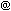 ６．その他１）問い合わせ等は、必ず課題番号により照会ください。２）各種様式については、防災研究所ホームページをご参照ください。（http://www.dpri.kyoto-u.ac.jp/collaborative/）（問い合わせ先）京都大学 宇治地区事務部 研究協力課 共同利用担当Tel:0774-38-3350　Fax:0774-38-3369e-mail:kyododpri.kyoto-u.ac.jp